4.1.3. Winkel am KreisEine Sehne  teilt den Kreis in zwei Bögen, den Bogen AB und den Bogen BA.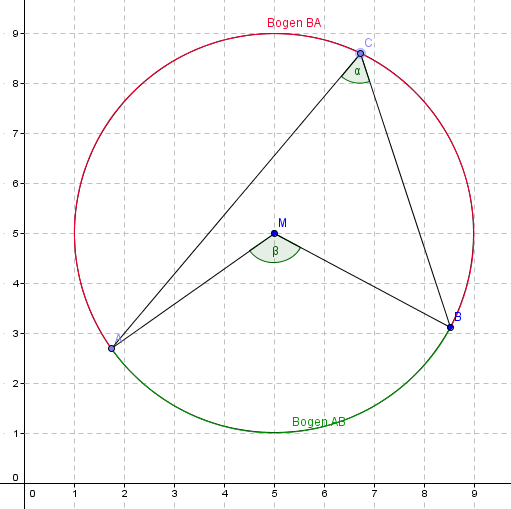 Der Scheitelpunkt M des Winkels β liegt im Zentrum des Kreises. β ist ZENTRIWINKEL (Mittelpunkts-winkel) über dem Bogen AB.Der Scheitelpunkt C des Winkels α liegt auf der Randlinie (der Peripherie) des Kreises. α ist PERIPHERIEWINKEL (Umfangswinkel) über dem Bogen AB.